Section 1.3.1 Assess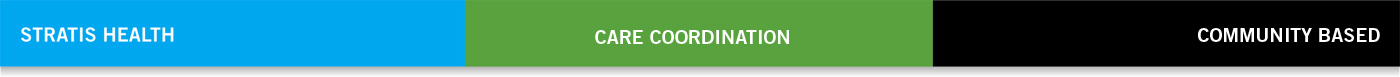 Community-Based Care Coordination Maturity Assessment TemplateThis tool identifies four levels of community-based care coordination (CCC) program maturity. The maturity level of a nascent or current CCC program can be assessed by comparing the program with the maturity attributes listed. The tool can be used for various purposes: to assess community readiness for a CCC program; to set program goals; to assist in developing a roadmap for program implementation; to evaluate program status; to benchmark against other programs; or for other purposes as defined by program leadership.How to UseReview the CCC Maturity Assessment instrument (this tool) to become familiar with the elements and attributes associated with four levels of CCC program maturity: Beginning; Progressing; Intermediate; and Advanced.  Review Glossary of Terms for CCC for definitions of commonly-used terms. Review the CCC Program Maturity Assessment Example Report to see what a completed assessment and report might look like.Determine how the assessment tool and report will be used Purpose: To assess community readiness for a CCC program? To set program goals? To assist in developing a roadmap for program implementation? To evaluate program status? To benchmark against other programs? Some other purpose?Approach: Who will complete the assessment? How and when will it be done (e.g., individually, then as a group to compare and reconcile results; together as a team; or through another approach)? How and with whom will results be validated?  [Note: It is strongly advised that examples be cited or rationale given for each checkmark () that denotes that an element is in place.]Reporting: Who will compile the assessment results? Who will complete and distribute the assessment report? What will the report look like? Where will the assessment results/report be stored for future reference?Use the CCC Maturity Assessment Template to complete the assessment. Develop an assessment report and share the results with CCC program leadership, steering committee and others as appropriate. Copyright © 2014 Stratis Health and KHA REACH.						            Updated 12/18/2014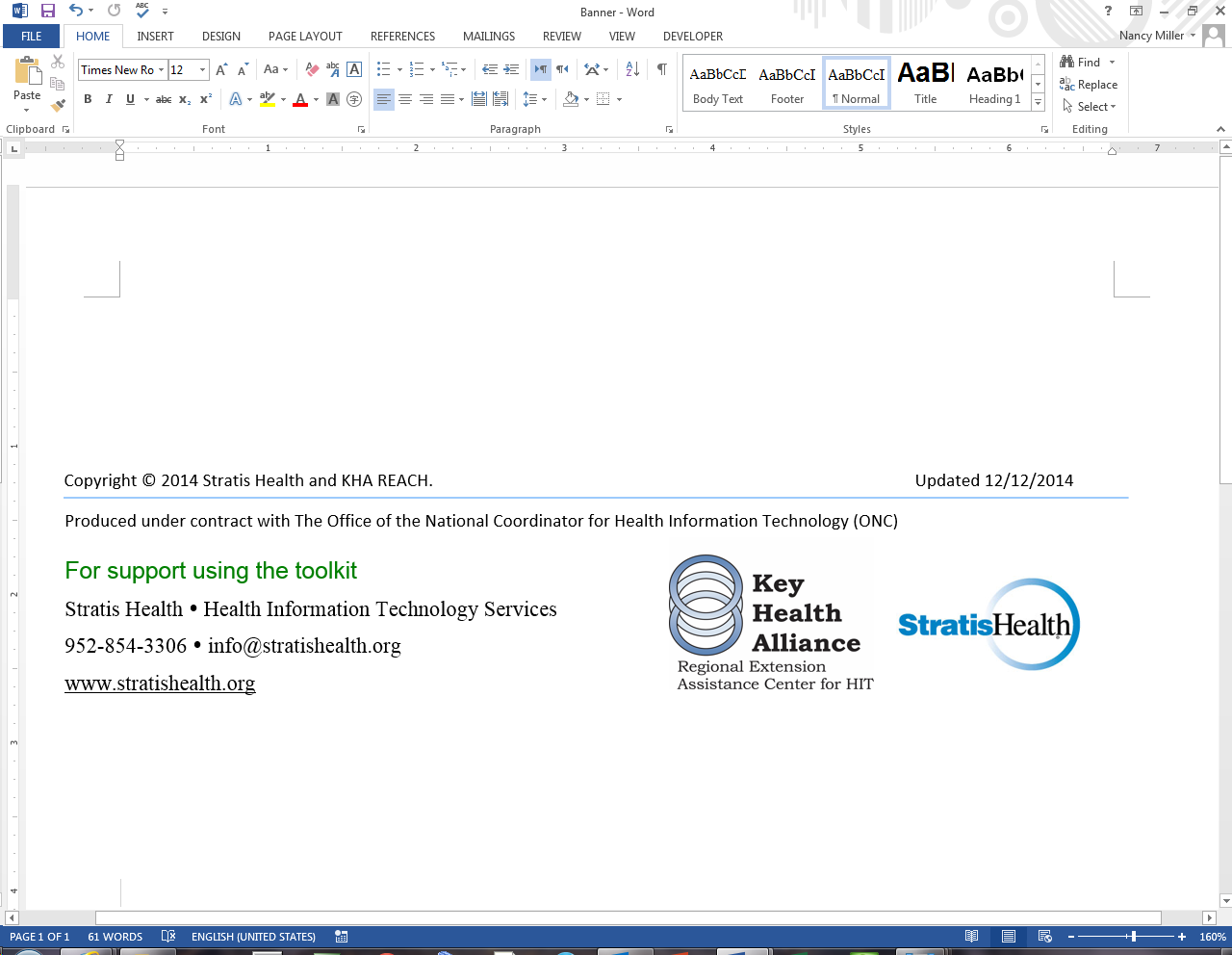 Time needed: 2-5 hoursSuggested other tools: Glossary of Terms for CCC; Community Data Collection Form; CCC Program Project Plan; CCC Program Evaluation; CCC Maturity Assessment Template; CCC Program Maturity Assessment Example ReportCommunity-Based Care Coordination (CCC) Maturity AssessmentCommunity-Based Care Coordination (CCC) Maturity AssessmentCommunity-Based Care Coordination (CCC) Maturity AssessmentCommunity-Based Care Coordination (CCC) Maturity AssessmentCommunity-Based Care Coordination (CCC) Maturity AssessmentCommunity-Based Care Coordination (CCC) Maturity AssessmentWho/WhatProgram ElementsLevel 1. BeginningLevel 2. ProgressingLevel 3. IntermediateLevel 4. Advanced Organization(s)    sponsoring CCC Providers Community    services Patients (pts) PayersLEADERSHIP  Transformative changeCommunity engagementGoal settingTeam-based, patient-centered careEvidence-based careInnovative delivery models Sponsoring organization(s) on boardProviders notifiedCommunity services relationship building initiatedBusiness case for accountable care anticipatedLocal care coordinator on boardCCC on boardProviders on boardTriple Aim goals identifiedSome community services on boardPayers engaged in goals-settingCommunications with pt representatives about CCCMany community services on boardCCC extends to ToC & fees receivedCommunity steering committee in placeLearning about or implementing new models of care Triple Aim goals measured & refinedAll members of community embrace new models of careCare coordination fully actuatedTriple Aim goals being met Patients  Primary Care         Provider  (PCP)  panels Specialties CCC cohorts PopulationPATIENT POPULATION / PANEL MGMTPatients assigned to PCPResults trackingAppointment F/U callsReferrals trackingRisk stratification to balance panel sizePanel maintenancePatients assigned to PCPsResults tracking for all patientsCCC cohorts identified for care managementAppointment F/U calls for high-risk ptsReferrals tracking for high risk ptsCCC cohorts managed through ToCRisk stratification to balance panel sizePanel composition maintainedConsumer experience of care measuredConsumer experience of care improvedProviders share savings Emergency    department Observation Hospitalization Clinical      pharmacy Rehabilitation  Nursing home CARE MANAGEMENTPre-admissionClinical summaryTriageAdmissionCare planMedication        reconciliationCase reviewShared decisionsDischarge planningCare planInstructionsClinical summaryTreatment plan exists for all ptsLocal medication reconciliation by nursing staffDischarge instructions given to pt/caregiverClinical summary provided to ptLocal care coordinator manages transfers to nursing home/rehabClinical summary shared with next provider &/or PCPClinical summaries   obtained for all high-risk pts admittedCCC conducts case review for high-risk pts during careClinical pharmacist engaged in local medication reconciliation CCC reviews discharge care plans with high-risk pts CCC engaged in pre-admission triageCCC engaged in care planning during admissionPts & providers engaged in shared decision makingCCC actively engaged in discharge care planning for high-risk pts Level of care utilization improved30-day readmissions & ED frequency reducedMedication safety outcomes improved Community    settingHomeAssisted livingDomiciliaryRest home Home health Hospice Retail pharmacyTRANSITIONS OF CARE  (ToC)CCC calls, visits high-risk patientsMedication monitoringCare plan monitoringHealth literacy & educationMedicationsLife style changesScreeningsImmunizationsPt engagement; pt self-managementHealth outcomes monitoringLocal care coordinator reviews clinical summary & instructions prior to dischargeLocal care coordinator provides education as appropriateLocal care coordinator conducts courtesy calls for high-risk pts, reviews medication complianceCCC engages patient in post-discharge care planning; assesses health literacyCCCs calls high-risk pts to monitor medication, care plan complianceCCC discusses life style changesCCC encourages home monitoring; educates pt on potential solutionsRetail pharmacist engaged in medication safety reviewsCCC F/U on screening & immunizationsCCC calls & visits high-risk patientsF/U calls for care plan monitoring; encourages self-management through motivational interviewing & use of community servicesRetail pharmacist engaged in medication management (fill status notification)CCCs address special populations:Pre-natalSpecial needs childrenDepression/BHPopulation health outcomes improvementPts engaged in self-management Nutrition Transportation Support groups Homemaker Respite Social services Local public     health Housing Vocational SchoolsCOMMUNITY RESOURCES  IdentificationUtilizationDirectoryFormal agreementsOnline availability   checkingOnline arrangement   for servicesInitiation of community resources identificationInformation exchanged with community resources about CCC & accountable careAgreements with services most used by high-risk ptsCCC makes referrals to community resources, facilitated by directory of services, availabilityMany agreements across range of community resourcesCCC arranges for community resources directly onlineActive use of community resources Improved consumer experience of care Community resources included in shared savings Electronic health    record (EHR) Data mgmt.  Workflow &    Process mgmt.    Health    information   exchange (HIE) Data warehouseRegistry functionalityRisk stratificationData analyticsFinancial modelingEvidence-based practice findings Telehealth Home    monitoring device    integration Personal health    record (PHR)DATA & PROCESSESAccess to dataUse of data in clinical   decision makingExchange of dataClinical quality measurement (CQM) reporting & improvementData used for   knowledge managementEHR MU initiated; CQMs reported via data abstractionStructured data required for MU in placeWorkflow & process management is recognized as a key factor for successful use of technologyLimited (push via Direct email) HIERegistry functionality used for some clinical care trackingPts encouraged to use home monitoring deviceMU functionality used by minimum required number of providers; eSubmission of CQMs Clinical summaries in structured data format (C-CDA)Adoption of standard vocabulariesLimited clinical & financial data integrationWorkflow & process mapping initiatedParticipation in HIE  (for pull/query support) by providers Registry used for preventive carePts encouraged to maintain health diary & share through portal, Direct email, PHRReimbursable telehealth services adopted EHR is meaningfully used by all providersIncreased clinical & financial data integration to measure cost of care on core measuresAll providers & community services online 24x7Workflows & processes continuously monitored for improvementCommunity services initiate participation in HIERegistry functionality used for all pt F/UHome monitoring device data integrated with EHRTelehealth integrated into accountable care modelIntegrated risk stratificationBig data analytics provide feedback loop for evidence-based clinical decision supportTriple Aim outcomes compared to baseline &/or benchmarks for continuous improvement Community core measures of quality & costReportingImprovementQUALITY MANAGEMENT<70% quality measures met in each domainCore measures quality reporting limited to local providers, in aggregateCommunity core measures quality reporting to local providers in aggregate70% - 79% quality measures met in each domainCore measures quality reporting at provider & pt level of specificityCore measures quality improvement data publicized in aggregateCommunity core measures cost reporting initiated 80% - 89% quality measures met in each domainCare coordination cost effectivenessPharmacy cost effectivenessCommunity core measures quality improvement data publicized at provider level90%+ quality measures met in each domainPer capita cost reducedCommunity core measures quality & cost improvement data publicized at provider level Payer      participation in     performance-   based payment    (PBP)FINANCIAL MANAGEMENT<5% performance-based payment (PBP)5% – 15% PBP15% – 30% PBP>30% PBP